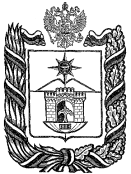 ДУМАГОРОДА-КУРОРТА КИСЛОВОДСКАСТАВРОПОЛЬСКОГО КРАЯР Е Ш Е Н И Е« 14 »  декабря  .            город-курорт Кисловодск                   № 176-412Об утверждении Перечня услуг, которые являются необходимыми и обязательными для предоставления органами местного самоуправления города-курорта Кисловодска муниципальных услуг и предоставляются организациями, участвующими в предоставлении муниципальных услугРуководствуясь Федеральным законом от 06.10.2003 № 131-ФЗ «Об общих принципах организации местного самоуправления в Российской Федерации», пунктом 3 части 1 статьи 9 Федерального закона от 27.07.2012 № 210-ФЗ «Об организации предоставления государственных и муниципальных услуг», Законом Ставропольского края от 02.03.2005 № 12-кз «О местном самоуправлении в Ставропольском крае», Уставом городского округа города-курорта Кисловодска, Дума города-курорта КисловодскаРЕШИЛА:1. Утвердить Перечень услуг, которые являются необходимыми и обязательными для предоставления органами местного самоуправления города-курорта Кисловодска муниципальных услуг и предоставляются организациями, участвующими в предоставлении муниципальных услуг, согласно приложению. 2. Направить настоящее решение Главе города-курорта Кисловодска для официального опубликования.3. Настоящее решение вступает в силу со дня официального опубликования.4. Контроль исполнения настоящего решения возложить на постоянную комиссию Думы города-курорта Кисловодска по местному самоуправлению (председатель Н.Н.Иванова), исполнение - на заместителя главы администрации города-курорта Кисловодска А.А.Соболева.Председатель Думы города-курорта Кисловодска                                                             С.Г.ФиненкоГлава города-курорта Кисловодска                                                                                         Н.Б.ЛуценкоПриложениек решению Думыгорода-курорта Кисловодскаот « 14 »  декабря  . №  176-412Переченьуслуг, которые являются необходимыми и обязательными для предоставления органами местного самоуправления города-курорта Кисловодска муниципальных услуг и предоставляются организациями, участвующими в предоставлении муниципальных услуг1. Получение копии финансового лицевого счета по месту(ам) жительства гражданина и членов его семьи за пять лет, предшествующих подаче заявления о принятии на учет в качестве нуждающегося в жилом помещении, предоставляемом по договору социального найма.2. Получение выписки из домовой книги (поквартирной карточки, по хозяйственной книги) по месту (ам) жительства гражданина и членов его семьи за пять лет, предшествующих подаче заявления.3. Получение выписки из технического паспорта предприятия технической инвентаризации с поэтажным планом и экспликацией.4. Оформление документов в органе опеки и попечительства (если заявитель является сиротой).5. Получение заключение учреждения здравоохранения, что один из членов семьи болен заболеванием, влияющим на здоровье сожителей.6. Медицинское освидетельствование с целью выяснения наличия или отсутствия заболевания, включенного в Перечень.7. Выдача акта приемки объекта капитального строительства (в случае осуществления строительства, реконструкции на основании договора), либо допуск саморегулируемой организации в сфере строительства выданный лицу осуществляющему строительство при условии возведения объекта хозспособом.8. Выдача документа, подтверждающего соответствие построенного, реконструированного объекта капитального строительства требованиям технических регламентов и подписанный лицом, осуществляющим строительство.9. Выдача документа, подтверждающего соответствие параметров построенного, реконструированного объекта капитального строительства проектной документации, в том числе требованиям энергетической эффективности и требованиям оснащенности объекта капитального строительства приборами учета используемых энергетических ресурсов, и подписанный лицом, осуществляющим строительство (лицом, осуществляющим строительство, и застройщиком или техническим заказчиком в случае осуществления строительства, реконструкции на основании договора), за исключением случаев осуществления строительства, реконструкции объектов индивидуального жилищного строительства.10. Выдача документов, подтверждающих соответствие построенного, реконструированного объекта капитального строительства техническим условиям и подписанные представителями организаций, осуществляющих эксплуатацию сетей инженерно-технического обеспечения (при их наличии).11. Выдача схемы, отображающей расположение построенного, реконструированного объекта капитального строительства, расположение сетей инженерно-технического обеспечения в границах земельного участка и планировочную организацию земельного участка и подписанная лицом, осуществляющим строительство (лицом, осуществляющим строительство, и застройщиком или техническим заказчиком в случае осуществления строительства, реконструкции на основании договора), за исключением случаев строительства, реконструкции линейного объекта.12. Выдача заключения органа государственного строительного надзора (в случае, если предусмотрено осуществление государственного строительного надзора) о соответствии построенного, реконструированного объекта капитального строительства требованиям технических регламентов и проектной документации, в том числе требованиям энергетической эффективности и требованиям оснащенности объекта капитального строительства приборами учета используемых энергетических ресурсов, заключение государственного экологического контроля в случаях, предусмотренных частью 7 статьи 54 Градостроительного кодекса Российской Федерации.13. Подготовка и выдача пояснительной записки, содержащейся в проектной документации.14. Подготовка схемы планировочной организации земельного участка, выполненной в соответствии с градостроительным планом земельного участка, с обозначением места размещения объекта капитального строительства, подъездов и проходов к нему, границ зон действия публичных сервитутов, объектов археологического наследия.15. Подготовка схемы планировочной организации земельного участка, подтверждающей расположение линейного объекта в пределах красных линий, утвержденных в составе документации по планировке территории применительно к линейным объектам.16. Подготовка схемы, отображающей архитектурные решения.17. Подготовка сведений об инженерном оборудовании, сводного плана сетей инженерно-технического обеспечения с обозначением мест подключения проектируемого объекта капитального строительства к сетям инженерно-технического обеспечения, в том числе описание мероприятий и обоснование проектных решений, направленных на предотвращение несанкционированного доступа на объект физических лиц, транспортных средств и грузов - для объектов производственного назначения, а также описания технических средств и обоснование проектных решений, направленных на обнаружение взрывных устройств, оружия, боеприпасов - для зданий, строений, сооружений социально-культурного и коммунально-бытового назначения, нежилых помещений в многоквартирных жилых домах, в которых согласно заданию на проектирование предполагается единовременное нахождение в любом из помещений более 50 человек и при эксплуатации которого не предусматривается установление специального пропускного режима.18.Получение проекта организации строительства объекта капитального строительства.19. Получение проекта организации работ по сносу или демонтажу объектов капитального строительства, их частей.20. Разработка перечня мероприятий по обеспечению соблюдения требований энергетической эффективности и требований оснащенности зданий, строений, сооружений приборами учета используемых энергетических ресурсов.21. Прохождение государственной экспертизы проектной документации (применительно к проектной документации объектов, предусмотренных статьей 49 Градостроительного кодекса Российской Федерации).22. Выдача плана переводимого помещения с его техническим описанием (в случае если переводимое помещение является жилым, технический паспорт такого помещения).23. Выдача проекта переустройства и (или) перепланировки переводимого помещения (в случае, если переустройство и (или) перепланировка требуются для обеспечения использования такого помещения в качестве жилого или нежилого помещения).24. Выдача поэтажного плана дома.25. Подготовка и выдача подготовленного и оформленного в установленном порядке проекта переустройства и (или) перепланировки переустраиваемого и (или) перепланируемого жилого (нежилого) помещения.26. Подготовка и выдача технического паспорта переустраиваемого и (или) перепланируемого жилого (нежилого) помещения.27. Выдача технического паспорта жилого (нежилого) помещения после проведения переустройства и (или) перепланировки.28. Нотариальное заверение копий документов. 29. Выдача технического (кадастрового) паспорта объекта недвижимости.30. Получение справки о наличии подсобного хозяйства.Председатель Думы города-курорта Кисловодска                                                           С.Г.Финенко